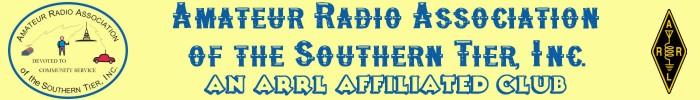 N2YJY, President, called the meeting of the ARAST General Membership to order on November 20, 2014, at  7:17 pm.  The meeting took place at the Horseheads Town and Country Fire Department, 130 Gardner Road, Horseheads, New York. Roll CallPresent  -  N2QQE, K2GRP, KD2BRD, KA2ZMT,  N2YJY, KD2DGF, KA2LIM, KB2STX, KC2FNZ,N2IEDN2OJM arrived late 7:37pmTreasurer’s Report – Given by KA2ZMT.  A motion was made second and approved to accept the report.Membership Committee – KD2DGD left message that two additional members paid their dues.Education Report – KD5KVI was not present.Repeater Report – N2EUS was not present.  It was reported that the 10/70 machine is up.  The 36/96 site is not ready.Hamfest Report-  No report at this time.CCARES – N2OJM reported that we were fortunate the storm did not hit this area.Unfinished Business (aka “Old Business”) / Tom English, President	a.   Budget: Review of budget that was discussed 	b.  ARAST Christmas party –Sign up sheet was passed around – Held at Horseheads Masonic  	     Lodge.  KA2ZMT will get the prizes.	c.  Tech Net held on Second Tuesday……N2QQE reported that the net went well for the first       one.  It was discussed that this net should be held twice a month -  KD2DGF will assist and expand this net so that it is held both the second and fourth Tuesdays of each month at 7pm on the 146.700 repeater.New BusinessMembership levels: Thoughts on due structure Here are the levels and current pricingRetired:A retired member shall be a licensed amateur who has retired from his/her full-time employment. There is no minimum age requirement for this level so as to allow non-working, handicapped and disabled members under this category. Cost of $10Individual:Individual membership shall be for an individual holding a valid amateur license and shall accord all the rights and privileges of a member regardless of age. Not set for dues as it is a new category.Family:Family membership shall be comprised of all licensed amateur members of an immediate family (parents, spouse, and children residing in the same household). Members of the family holding a valid amateur license shall have all the rights and privileges of a member regardless of age.  Cost $15Associate:Associate membership shall be comprised of people who volunteer their services at events of the corporation. Associate membership is necessary for the purpose of providing liability insurance coverage (to the extent of the corporation's insurance policy) to persons providing service at such events. An associate member does not share in the rights and privileges of a dues paying member.  FreeNew ham:The corporation shall provide a full benefits membership for a period of one membership year to a newly licensed ham.  Free for first year.Life member:The eight founding members of the former Rookies Repeater Association shall retain life membership as per agreement with the corporation.  K2GRP questioned as to whether or not the electric bill was paid at cabin 5 since the  	       power was cut.  It appears as though a truck hit it.  KA2LIM explained the history of the 	       electric coming from the Glider Hanger.  Upon his arrival, N2OJM stated that he was informed by the EMO that the Elmira Water board boom truck hit the wire and took it out.  Bouille Electric in Elmira has been hired to reconnect the line.KA2LIM reported on December13-14 is the ARRL 10 meter contest it begins at 7pm local time – Sunday at 6:59 pm.  He stated that there will be all different types of contest during the weekend.  It will allow you to work the radios all over the world.The January VHF Contest will be Jan 24-26 from 2pm Saturday through 10:59pm on Monday.  You can learn more from the ARRL Website .  Please remember that if you are working the contest you are in grid square FN12.The Winter Hamfest will be February 28, 2015.  Big Flats Legion – Flea Market opens at 6am with general admission at 8am.  It is on the KA2LIM website.  Legion Auxillary will have food.Calendar of events:	a.  monthly CCARES meeting  December 2, 2014 –Realty USA Westinghouse Road	b.  upcoming monthly meeting  January 15, 2015              c.   ARAST Christmas party December 18, 2014- Horseheads Masonic Lodge  	d. Winter Hamfest February 28, 2015 – Big Flats American Legion	e.  CCARES Banquet- January 29 Heights American Legion The minutes were approved.N2YJY entertained a motion to adjourn the meeting.Respectfully Submitted,KD2DGFAlbert Comfort